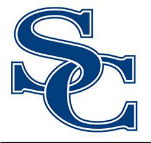 Program Directors Meeting12/09/2021Board Meeting Draft AgendaAcademic SpotlightAcademic ReportPersonnelStaffing Updates / VacanciesMaintenance Board Meeting RoomFinanceR & R Committee Mid-Year ‘Bonus’Food Service / TransportationSupply IssuesDriver UpdateTechnologyOne to One InitiativeECE / PreschoolState & Federal Programs / Grants 